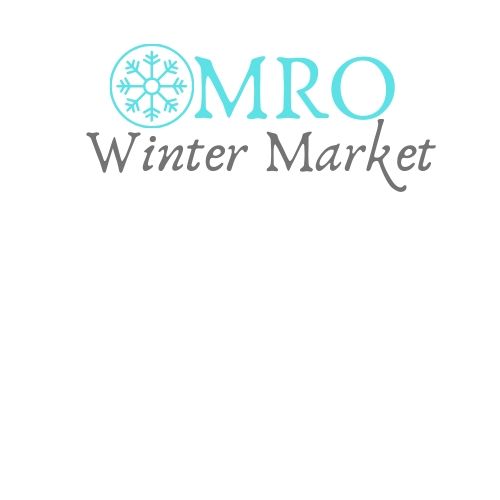 OMRO WINTER MARKET APPLICATIONThank you for you interest in the Omro Winter Market!  Please fill out the following application and submit it to the Future Omro office at: 130 W. Larrabee St.; Omro, WI 54963, or to shawkins@omro-wi.com   Those vendors participating on a weekly basis can submit their application to the representative at the Market.The following information is required:
Business/Vendor ___________________________________________________________________________Mailing Address_________________________________________ City _________________ Zip ___________Phone ______________________________________ Email ________________________________________Social Security Number XXX-XX-__ __ __ __   OR Federal Identification Number XX-XXX-__ __ __ __
Your planned participation in the market (please check all that apply):	___ Produce Vendor		___ Processed Food		___ Prepared Food	___ Arts & Crafts		___ Direct Sales		___ Baked Goods	___ Flea Market Items		___ Market Place/Rummage Sale Items
Please give a detailed description of all the products that you plan on vending or displaying at the Winter Market in the space below.  Please note that any items not included on your application form must first be approved by the Omro Winter Market Committee if you plan on selling them at the Market.  Please continue on additional paper if necessary:
LICENSE AND PERMIT REQUIREMENTS FOR SALESYou are responsible and required to obtain all licenses and permits needed to operate your business during the Omro Winter Market.  Processors or prepared food vendors must provide proof that foods are being processed or prepared in an approved facility, have the required health permits and/or are exempt from these requirements.  Vendors are responsible for knowing and obtaining the licenses and permits necessary to operate at the Market.  All Necessary permits should be on file with the Future Omro office prior to setting up at the Market.Please check one of the following in regards to our promotional materials:___  Yes, I would like my name listed on the Future Omro Facebook Page and other publications.___  No, I would prefer that my name is not listed on the website or other publications.I understand that I am responsible for obtaining any and all necessary licenses and permits required to sell my products at the Omro Winter Market.  Additionally, I certify that all the information listed above is correct to the best of my knowledge.Signed ______________________________________________________________ Date _________________